Primary vs. Secondary Source(s)The exact definition of “primary” and “secondary” sources is difficult to pin down, but I submit that virtually all definitions fail, because they neglect/omit one crucial element.Example: Is the image below (an excerpt from my AP World History textbook, Traditions & Encounters) a primary source or a secondary source? (I’m referring to the page as a whole, not the individual pictures.)Most, if not all of us would answer “Secondary source.” Respectfully, I disagree. Not that I think the excerpt is a primary source, either. Rather, I think the question of whether a document is a primary or secondary source is contingent on the question the source is being used to answer.The point is: The question drives the interpretation of evidence.Documents in and of themselves are not inherently primary or secondary.They take on that characteristic only if/when they are used to answer questions.Ask a different question, get a different answer.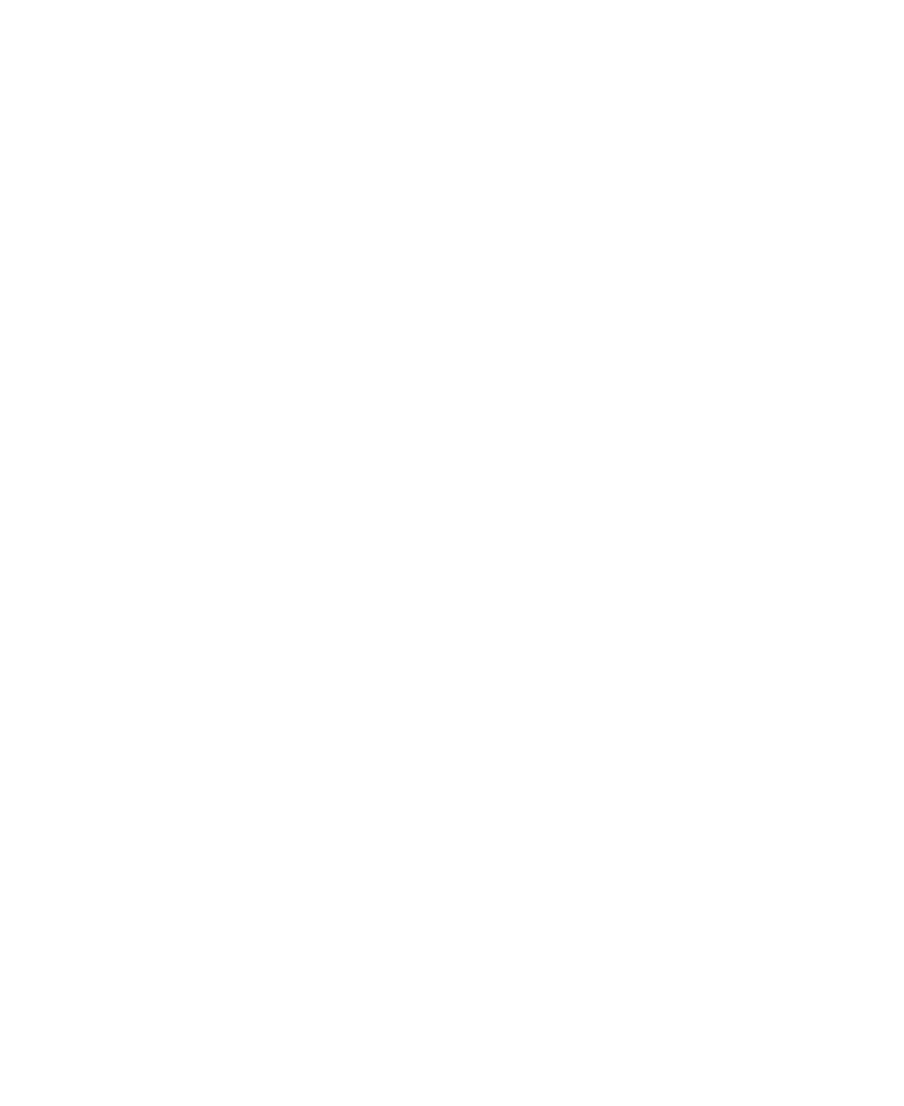 Moral: Ask good questions.Question:How did classical societies form?Answer:Document = secondary source.Question:How was world history taught in 2014?Answer:Document = primary source.